Pacific Northwest Chapter of the Medical Library Association, Inc. Annual Activity ReportArea 1: What PNC DoesThe Pacific Northwest Chapter (PNC) includes the states of Alaska, Idaho, Montana, Oregon, Washington, and the two Canadian provinces of Alberta and British Columbia.  Goal 1: Recruitment, Membership, and Leadership in the Profession Current membership as of February 18, 2016 is 154 active members.  This is down from the 158 members in October 16, 2015, following the annual meeting. An early bird membership drive was held December 2015 with 59 paid renewals. Three prizes were awarded as approved by the PNC/MLA board.  Winners were: Kristian DeShazo, OHSU. 1st prize: MLA 2016 MembershipMarcia Arsenault, Sky Lakes Medical Center 2nd prize: $50 Amazon gift cardEmily Glenn, University of Washington 3rd prize: $50 Amazon gift cardPNC has awarded 18 Lifetime memberships.  Robert M. Pringle Jr, was presented a Lifetime membership at the 2015 annual chapter business meeting.Three free student PNC memberships were given for 2015Ashley Ehmig – Emporia State University School of Library and Information Science Management program (Portland OR).Leslie Meyer- University of Washington MLIS studentBlake Hawkins- University of British Columbia MLIS studentScholarship students Ashley Ehmig & Leslie Meyer attended the annual chapter meeting.One student membership has been offered for 2016 to each of the three library schools.  Area 2: PNC Education Goal 2: Lifelong Learning.The PNC annual meeting “Taking Off in the Jet City: Librarians Reach for the Stars” included preconference continuing education courses:Fundamentals of Data VisualizationElectronic Resources: Negotiations and LicensingDon’t Panic: You Can Find Health StatisticsPNC members presented posters and papers on improving library services, working with diverse communities and providing professional education. Invited speakers covered business etiquette, medical journal peer review, translating public health information for limited English proficiency groups and urban bee habitat restoration. Area 3: PNC TechnologyGoal 3: Communication Systems PNC uses the NN/LM Pacific Northwest Region sponsored HLIB-NW listserv as the major communication vehicle with the membership.  Google Groups and Dropbox are used for executive board communication.  Approved items are posted on the PNC website http://pnc-mla.cloverpad.org/The PNC website hosted by Wild Apricot has an annual locked in rate and allows PNC to assign site administrator permissions to several board members. Some webpages are open to all visitors and these open pages link to the MLA website, others can only be viewed by members after login using their email address and a password.The board met in person at the annual meeting in Seattle on October 20, 2015 at the MotifHotel.  Other board meetings are held online via ZOOM.  This program online meeting platform was one selected by the technology committee chaired by Frances Chu.  After the board approved purchase of license to ZOOM the technology committee had no real mission and has been changed to ad hoc status.   Area 4: PNC/MLA Executive CommitteeGoal 4:  Position PNC/MLA as the voice for regions health sciences libraries and librarians.er15PNC/MLA Elected Officers 2016Kathy Fatkin, ChairKarri Alderson, Past ChairLaura Zeigen, Chair-ElectMolly Montgomery, Membership SecretaryNikki Dettmar, Recording SecretaryTori Koch, TreasurerJackie Wirz, Chapter Council RepresentativeFrances Chu, Chapter Council AlternativeHeidi Sue Adams, Nominee to the MLA Nominating CommitteePNC/MLA Elected Officers 2015Karri Alderson, ChairMary Beth Simiele, Past-ChairKathy J. Fatkin, Chair-ElectPaul Howard, Recording SecretaryDiana Louden, Membership Secretary,Tori Koch, TreasurerTodd Hannon, Chapter Council RepresentativeJackie Wirz, Chapter Council AlternativeGail Kouame, Nominee to the MLA Nominating CommitteeMotion:   This report is informational and requires no action by the Board of Directors.Submitted by: Respectfully submitted, Kathy Fatkin, PNC/MLA Chair 2016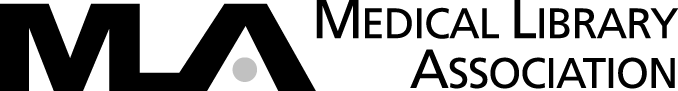 